Πληροφορίες:  	896ΚΟΙΝ:	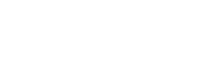 Πίνακας Αποδεκτών: